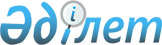 О признании утратившим силу решения маслихата города Астаны от 15 апреля 2016 года № 7/2-VI "Об оказании дополнительной социальной помощи отдельным категориям граждан города Астаны"Решение маслихата города Астаны от 24 июня 2016 года № 35/7-VI

      В соответствии с законами Республики Казахстан от 23 января 2001 года «О местном государственном управлении и самоуправлении в Республике Казахстан», от 6 апреля 2016 года «О правовых актах», маслихат города Астаны РЕШИЛ:



      1. Признать утратившим силу решение маслихата города Астаны от 15 апреля 2016 года № 7/2-VI «Об оказании дополнительной социальной помощи отдельным категориям граждан города Астаны» (зарегистрировано в Реестре государственной регистрации нормативных правовых актов за № 1012, опубликовано в газетах «Астана ақшамы» от 30 апреля 2016 года № 49, «Вечерняя Астана» от 30 апреля 2016 года № 49, в информационно- правовой системе «Әділет» от 3 мая 2016 года).



      2. Настоящее решение вводится в действие по истечении десяти календарных дней после дня его первого официального опубликования.      Председатель сессии

      маслихата города Астаны                    М. Шекенов      Секретарь маслихата

      города Астаны                              Ж. Нурпиисов
					© 2012. РГП на ПХВ «Институт законодательства и правовой информации Республики Казахстан» Министерства юстиции Республики Казахстан
				